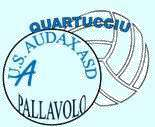 VIA ALES 53 	 09044 QUARTUCCIU P.IVA 01964830929 DOMANDA DI ISCRIZIONE ANNO SPORTIVO 2018/19Il sottoscritto (nome cognome atleta)_________________________________________________________  C.F. ____________________________Nato/ a ________________________il _______________________ Residente a _________________________________  - Provincia _______________ in Via/Piazza _____________________________________________n°__________ Telefono______________________________      e- mail___________________________________ CHIEDEdi essere ammesso quale socio della “Associazione Sportiva Dilettantistica “ASD AUDAX PALLAVOLO” per lo svolgimento e il raggiungimento degli scopi primari della stessa, attenendosi allo statuto sociale ed alle deliberazioni degli organi sociali, ed impegnandosi a corrispondere la quota sociale fissata annualmente dal Consiglio Direttivo. Dichiara, altresì, di aver preso visione dello statuto e di accettarlo integralmente.         Firma del richiedente	 	 	 	 	Firma __________________________  	 	___________________________________________                  (se maggiorenne) 	 	                       (L’esercente della potestà parentale in caso di associato minorenne) In relazione all’informativa fornita ai sensi dell’art. 13 D.lgs. n. 196/2003, si prende atto che con la sottoscrizione del presente modulo i dati verranno trattati dagli incaricati dell’Associazione per il raggiungimento delle finalità di cui all’informativa. In particolare si presta il consenso al trattamento dei dati necessario all’espletamento di tutte le attività strumentali alla realizzazione delle finalità istituzionali dell’Associazione, nella misura necessaria all’adempimento di obblighi previsti dalla legge, dalle norme statutarie e da quelle dell’ordinamento sportivo nonché al trattamento ed alla pubblicazione, per i soli fini istituzionali, di fotografie ed immagini atte a rivelare l’identità del sottoscritto sul sito web dell’associazione,sul periodico edito dalla medesima ed in apposite bacheche affisse nei locali dell’Associazione.          Firma del richiedente	 	 	 	 	Firma __________________________  	 	___________________________________________                   (se maggiorenne) 	                          (L’esercente della potestà parentale in caso di associato minorenne) 